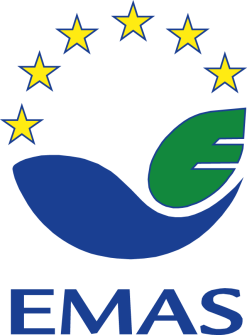  EMAS Awards 2017Europejskie Nagrody EMASFormularz Zgłoszeniowy 
i Broszura InformacyjnaTemat:Wspieranie przejścia na model gospodarki 
o obiegu zamkniętymWięcej informacji:http://ec.europa.eu/environment/emas/emas_for_you/emas_awards_en.htmBROSZURA INFORMACYJNAWprowadzenieEuropejska Nagroda EMAS (EMAS Awards) to najbardziej prestiżowa nagroda przyznawana organizacjom zaangażowanym w zarządzanie środowiskowe, które posiadają aktualną rejestrację w EMAS. Nagrody przyznawane są niemal co roku od roku 2005. Od roku 2015 Nagrody przyznawane są co dwa lata, naprzemiennie z Europejską Nagrodą "Biznes dla Środowiska" (EBAE). Nagrody EMAS zostały ustanowione przez Komisję Europejską i stanowią wyróżnienie za najlepsze działania na rzecz środowiska organizacji zarejestrowanych w EMAS. Tegoroczny tematForum Organów Właściwych ds. EMAS wraz z Komisją Europejską zadecydowały, że podczas tegorocznej edycji Nagród EMAS nagrodzone zostaną osiągnięcia organizacji zarejestrowanych w EMAS, które podjęły istotne wysiłki i inicjatywy mające na celu przekształcenie gospodarki europejskiej w kierunku gospodarki o obiegu zamkniętym i których osiągnięcia mogą stanowić inspirację dla innych. Głównym celem gospodarki o obiegu zamkniętym jest zapewnienie optymalnej eksploatacji zasobów oraz zachowania kapitału naturalnego. Gospodarka o obiegu zamkniętym polega na zintegrowanym podejściu do zrównoważenia produktów i procesów mającym na celu utrzymanie wartości produktów, usług i materiałów w gospodarce możliwie jak najdłużej oraz zminimalizowanie ilości odpadów. Pionierskie organizacje z pewnością myślą już o dokonaniu w sposób zintegrowany odpowiednich zmian na etapach produkcji towaru i realizacji usług.Unia Europejska (UE) określiła gospodarkę o obiegu zamkniętym jako temat mające kluczowe znaczenie dla jej programu polityczno-ekonomicznego i opracowała w roku 2015 ambitny Plan Działania dot. Gospodarki o Obiegu Zamkniętym . W systematycznych procesach zarządzania środowiskowego, organizacje zarejestrowane w EMAS są dobrze przygotowane na podjęcie pierwszych prób wprowadzenia planów w życie. Unia szuka sposobu na maksymalne zwiększenie wpływu strategii gospodarki o obiegu zamkniętym przy wykorzystaniu EMAS. Z tego właśnie powodu UE chce określić najlepsze strategie oraz środki podejmowane przez organizacje zarejestrowane w EMAS, oraz wzmocnić ich zauważalność w celu promowania i powielania ich na terytorium UE.KwalifikowalnośćZgłoszenia są przyjmowane od organizacji zarejestrowanych w EMAS w ramach trzech poniższych kategorii: mikro, małe i średnie przedsiębiorstwa prywatne (MŚP); duże przedsiębiorstwa prywatne; organizacje publiczne Kandydaci z każdej z tych kategorii są wybierani na szczeblu krajowym przez właściwe organy krajowe ds. EMAS. Organizacje, które zdobyły Nagrodę EMAS w ostatniej edycji nie mogą być zgłaszane do Nagrody EMAS 2017.Zgłoszenia są kwalifikowalne w przypadku, gdy organizacja jest w stanie wykazać, że: ich inicjatywy oraz środki skoncentrowane na gospodarce o obiegu zamkniętym były stosowane przez cały ich okres rejestracji w EMAS. Organizacja jest kwalifikowalna, nawet jeśli te inicjatywy oraz środki zostały wdrożone przed ich rejestracją w EMAS;decydujący wpływ na decyzję mają inicjatywy oraz środki dot. gospodarki o obiegu zamkniętym lub ogólny plan obejmujący te inicjatywy oraz środki opisane w deklaracji środowiskowej. Ponieważ koncepcja gospodarki o obiegu zamkniętym jest stosunkowo nowym punktem działań, UE poszukuje początkowych, ale obiecujących starań i inicjatyw mających na celu tworzenie zamkniętego obiegu gospodarki. Dlatego też zapraszamy Państwa do wypełnienia formularza w zakresie poniższych kryteriów tych, które uznają państwo za odpowiednie dla Państwa organizacji. Nie należy koncentrować się na spełnianiu wszystkich kryteriów - wystarczy wziąć pod uwagę przydział punktów opisany poniżej.JuryKandydaci do Nagrody EMAS z państw członkowskich będą oceniani przez niezależne Jury Nagrody EMAS, w którego skład wchodzić będą uznani eksperci w dziedzinie EMAS i gospodarki o obiegu zamkniętym. W skład jury wchodzić będzie także przedstawiciel jednej z organizacji, które w ostatnich latach zdobyły Nagrodę EMAS.Ocena i informacje praktyczneJury oceni kandydata w oparciu o Komunikat Komisji Europejskiej "W stronę gospodarki o obiegu zamkniętym: program zero odpadów dla Europy". Gospodarka o obiegu zamkniętym jest międzysektorowym podejściem obejmującym cztery etapy:Zamawianie i pozyskiwanie zrównoważonych usług/produktów;Rozwój, produkcja oraz zapewnianie zrównoważonych usług/produktów/modeli biznesowych mających na celu zapewnianie oszczędnego gospodarowania zasobami, ułatwianie ponownego użycia/naprawy/recyklingu, regenerację lub umożliwiających dłuższe wykorzystywanie;Zasobooszczędne procesy produkcji i dystrybucji;Gospodarka odpadami, recykling i symbioza przemysłowa.Kandydaci mogą wykazać się swoimi osiągnięciami, skupiając się na tych etapach, na których organizacja przyczynia się do tworzenia gospodarki o obiegu zamkniętym. Niemniej jednak, organizacje, które mogą się wykazać inicjatywami o międzysektorowym zakresie na więcej niż jednym etapie, zyskają dodatkowe punkty w oparciu o 2. kryterium opracowane poniżej ("Inicjatywa (Inicjatywy) w Państwa organizacji, które mają na celu wywieranie korzystnego wpływu na różnych etapach okresu użyteczności"). Kryteria wyboru środków gospodarki o obiegu zamkniętym związanych z wynikami w zakresie ochrony środowiskaPodczas wypełniania formularza zgłoszeniowego, proszę odnosić się do stron z Państwa deklaracji środowiskowej, które dotyczą inicjatyw lub osiągnięć, które chcieliby Państwo podkreślić.Poniższe główne lub wspomagające kryteria Nagród EMAS skupiające się na różnych aspektach gospodarki o obiegu zamkniętym w kontekście wdrażania EMAS:Kryteria wyboru Nagród EMAS (maks. 100 punktów)Rozwój i wdrażanie inicjatyw sprzyjających przechodzeniu na model gospodarki o obiegu zamkniętym (60 punktów)Proszę wyjaśnić w ramach tego kryterium wyboru, w jaki sposób oraz w jakim stopniu Państwa organizacja wdrożyła inicjatywy (jedną lub więcej), która przyczyniła się do tego, że działalność lub model biznesowy Państwa organizacji stał się bliższy modelowi gospodarki o obiegu zamkniętym.Inicjatywy takie mogą dotyczyć jednego lub więcej motorów gospodarki o obiegu zamkniętym:Optymalizacja eksploatacji zasobówW jaki sposób Państwa organizacja uwzględnia wydajność wykorzystania poszczególnych zasobów, które Państwo wykorzystują, oraz w jakim stopniu wydajność ta została zwiększona? Proszę zwrócić uwagę na to, że gospodarowanie zasobami nie powinno wpływać na jakość dostarczanych produktów lub usług. Poprawa projektu produktów i procesów mająca na celu zmniejszenie ich wpływu na środowisko oraz zachowanie wartości i własności użytkowych produktów i usług w gospodarce tak długo, jak to możliwe.Jak oraz w jakim stopniu Państwa organizacja projektowała odpowiednie produkty lub usługi umożliwiające ich dłuższe wykorzystanie lub ułatwiające ponowne użycie, naprawę oraz regenerację lub recykling; lub w jaki sposób Państwa organizacja ustanowiła procesy, które przyniosły ten sam efekt?Państwa inicjatywa powinna zapobiegać szybkiemu i nieodwołalnemu pogorszeniu się produktów lub usług oraz przyczyniać się do utrzymania wartości produktów lub usług w gospodarce możliwie jak najdłużej. Podejścia takie powinny ograniczać koszty konserwacji, naprawy lub wymiany oraz ograniczać negatywny wpływ na środowisko.Zmniejszenie ilości odpadów, recykling oraz symbioza przemysłowa Proszę wyjaśnić, w jaki sposób oraz w jakim stopniu Państwa organizacja zminimalizowała wytwarzanie odpadów lub mu zapobiegła. Ilość odpadów można ograniczyć do minimum poprzez utworzenie pozytywnego cyklu, które wykorzystuje określone komponenty techniczne lub biologiczne produktu, które niedługą zostaną wycofane z użytku. To samo podejście można wykorzystywać w odniesieniu do materiałów stosowanych w celu świadczenia usługi. Cykl ten może opierać się na recyklingu, ponownym użyciu dla podobnych zastosowań oraz regeneracji lub udziału w procesach symbiozy przemysłowej, w których komponenty uznawane za potencjalne odpady przez jedną branżę są wykorzystywane jako zasoby przez inną. Należy wykazać, jak Państwa inicjatywa przyczynia się do minimalizowania odpadów poprzez utworzenie pozytywnych cyklów. Inicjatywy Państwa organizacji, które zostały utworzone w celu wywierania korzystnego wpływu na kilka etapów cyklu życia (maks. 20 punktów)Proszę wyjaśnić w ramach niniejszego kryterium wyboru, w jaki sposób oraz w jakim stopniu wybrane przez Państwa inicjatywy wywarły pozytywny wpływ na poszczególne etapy cyklu życia produktu lub usługi. Docelowo, inicjatywy zaprojektowano w taki sposób, by mogły przynosić korzyści, zwiększać wydajność zasobów oraz minimalizować ilość odpadów na każdym etapie ich cyklu życia. Aby to osiągnąć, inicjatywa powinna uwzględniać nie tylko procesy wewnętrzne, ale również praktyki zewnętrznych interesariuszy takich jak dostawcy, klienci czy zakłady demontażu.  Istotne znaczenie inicjatywy dla biznesu i społeczeństwa (maks. 20 punktów)Proszę wyjaśnić w ramach niniejszej kryterium wyboru, w jaki sposób oraz w jakim stopniu inicjatywy wygenerowały dodatni zwrot z inwestycji oraz w jakim stopniu przyczyniły się one do stworzenia nowych miejsc pracy, jak również w jakim stopniu są one społecznie użyteczne. Podczas rozważania istotnego znaczenia społecznego należy uwzględnić zdolność inicjatywy do stworzenia wielu zrównoważonych miejsc pracy i zapewnienia wartości dodanej całemu społeczeństwu. Wspomagające kryteria wyboru Nagród EMAS (maks. 25 punktów)Wspomagające kryteria zostały określone dla EMAS i pozwolą na wykazanie sposobu, w jaki wykorzystanie EMAS było centralnym punktem rozwoju opisanych powyżej inicjatyw. W celu wykazania powyższego można odnieść się do następujących możliwych powiązań między EMAS oraz inicjatywami napędzającymi gospodarkę o obiegu zamkniętym. Mogą Państwo również uwzględnić inne powiązania, nieznajdujące się na liście. Identyfikacja lub rozwój inicjatyw napędzających gospodarką o obiegu zamkniętym oraz możliwości oparte na bezpośrednich oraz pośrednich aspektach środowiskowych określonych w ramach wdrażania EMAS.Zakres, w jakim inicjatywy pasują do wizji i polityki ochrony środowiska Państwa organizacji, utworzonych w kontekście EMAS.Wykorzystanie EMAS w celu monitorowania postępu w ochronie środowiska oraz (jeśli jest to konieczne) podjęcia dalszych działań związanych z wdrażaniem Państwa inicjatyw związanych z gospodarką o obiegu zamkniętym.Udział pracowników w rozwoju inicjatyw z myślą o poprawie wyników Państwa organizacji w zakresie ochrony środowiska. Promocja inicjatyw w oparciu o dane potwierdzone przez weryfikatora środowiskowego EMAS oraz przedstawione w deklaracji środowiskowej.FORMULARZ ZGŁOSZENIOWY (maks. 3-5 stron informacji o charakterze opisowym i pomocniczym)(ARIAL 11)INFORMACJA NA TEMAT NOMINOWANEJ ORGANIZACJIProszę wskazać o nominację, do której z poniższych kategorii chcą się Państwo ubiegaćW każdym kraju Właściwy Organ (Organy) może nominować po jednej organizacji dla każdej z poniższych trzech kategorii.Nazwa organizacji:Imię i nazwisko osoby do kontaktu:E-mail:Telefon:Adres:Kraj:Numer w rejestrze EMAS:Proszę określić, czy byli Państwo nominowani w przeszłości do Nagrody EMAS:     Tak                       NieJeśli tak, proszę wskazać roku/lata, w którym byli Państwo nominowani: ________________Kategoria/kategorie Nagrody: _____________Jaki wynik osiągnęła organizacja na szczeblu krajowym konkursu (jeśli dotyczy)?ZwycięzcaKandydatEtapy, w których Państwa organizacja bierze udział (można wybrać więcej niż jeden etap):     INFORMACJA OPISOWA NA TEMAT KRYTERIÓW WYBORUProszę odnosić się do stron Państwa deklaracji środowiskowej, na których opisana została inicjatywa lub osiągnięcie, które chcieliby Państwo podkreślić.Główne Kryteria Wyboru Nagród EMAS (maks. 100 punktów)Rozwój i wdrażanie inicjatyw sprzyjających przechodzeniu na model gospodarki o obiegu zamkniętym (60 punktów)Opis w języku angielskim sposobu, w jaki wdrożyli Państwo inicjatywy wspierające przechodzenia na model gospodarki o obiegu zamkniętym poprzez optymalizację wykorzystania Państwa zasobów, poprawę projektu produktów i procesów lub minimalizowanie ilości odpadów poprzez, na przykład, recykling, ponowną produkcję lub symbiozę przemysłową. Proszę także umieścić dodatkowe informacje opisowe, które uznają Państwo za przydatne w celu wyjaśnienia działań Państwa organizacji związanych z tym kryterium wyboru.  …………………………………………………………………………………………………………………………….…………………………………………………………………………………………………………………………….…………………………………………………………………………………………………………………………….(Proszę wykorzystać, w razie potrzeby, osobną stronę i ograniczyć się do 1000 słów)Inicjatywy w Państwa organizacji, które zostały utworzone w celu wywierania korzystnego wpływu na kilku etapach cyklu życia (maks. 20 punktów)Opis w języku angielskim sposobu, w jaki inicjatywy w Państwa organizacji uwzględniały poszczególne etapy okresu użyteczności i przynosiły korzyści na kilku etapach cyklu życia produktu/usługi, jak również dodatkowe informacje opisowe, które uznają Państwo za przydatne w celu wyjaśnienia działań Państwa organizacji związanych z tym kryterium wyboru. Inicjatywy powinny uwzględniać nie tylko procesy wewnętrzne, ale także praktyki zewnętrzne interesariuszy takich jak dostawców, klientów lub zakładów demontażu. …………………………………………………………………………………………………………………………….…………………………………………………………………………………………………………………………….…………………………………………………………………………………………………………………………….(Proszę wykorzystać, w razie potrzeby, osobną stronę i ograniczyć się do 1000 słów) Istotne znaczenie inicjatywy dla biznesu i społeczeństwa (maks. 20 punktów)Opis w języku angielskim sposobu oraz stopnia, w jaki(m) inicjatywa wygenerowała dodatni zwrot z inwestycji, przyczyniała się do tworzenia miejsc pracy, a także udowodniono, że była ona użyteczna społecznie, jak również dodatkowe informacje opisowe, które uznają Państwo za przydatne w celu wyjaśnienia działań Państwa organizacji związanych z tym kryterium wyboru.  …………………………………………………………………………………………………………………………….…………………………………………………………………………………………………………………………….…………………………………………………………………………………………………………………………….(Proszę wykorzystać, w razie potrzeby, osobną stronę i ograniczyć się do 1000 słów) Wspomagające kryteria wyboru Nagrody EMAS (maks. 25 punktów)Proszę o przedstawienie sposobu, w jaki wykorzystanie EMAS było centralnym punktem rozwoju inicjatyw opisanych powyżej.Proszę wyjaśnić powiązania między wykorzystaniem EMAS w Państwa organizacji i rozwojem Państwa inicjatyw napędzanych przez gospodarkę o obiegu zamkniętym. ………………………………………………………………………………………………………………………….…………………………………………………………………………………………………………………………….…………………………………………………………………………………………………………………………….…………………………………………………………………………………………………………………………….(Proszę wykorzystać, w razie potrzeby, osobną stronę i ograniczyć się do 1000 słów)Proszę określić, które materiały pomocnicze zostały załączone do niniejszego wniosku:Załącznik 1:	Obowiązkowe podsumowanie osiągniętych rezultatów w zakresie wspierania przejścia na model gospodarki o obiegu zamkniętym (w języku angielskim).Załącznik 2:	Obowiązkowy opis działań związanych z wspomagającymi kryteriami wyboru (w języku angielskim).Załącznik 3:	Obowiązkowa (elektroniczna) kopia deklaracji środowiskowej EMAS.Załącznik 4:	………………………………………………………………………………….Załącznik 5:	………………………………………………………………………………....Organizacje sektora prywatnego:Organizacje sektora prywatnego:Prywatne mikro, małe lub średnie: mikro, małe lub średnie przedsiębiorstwa -  zatrudniające mniej niż 250 osób oraz osiągające roczne obroty nieprzekraczające 50 mln euro i/lub roczny bilans nieprzekraczający 43 mln euro.Prywatne duże: duże przedsiębiorstwa - zatrudniające ponad 250 osób oraz osiągające roczne obroty przekraczające 50 mln euro i/lub roczny bilans przekraczający 43 mln euro. Organizacje sektora publicznego:Organizacje sektora publicznego:Publiczne: małe lub duże przedsiębiorstwaZamawianie i pozyskiwanie zrównoważonych usług/produktówRozwój, produkcja oraz zapewnianie zrównoważonych usług/produktów/modeli biznesowych mających na celu zapewnianie oszczędnego gospodarowania zasobami, ułatwianie ponownego użycia/naprawy/recyklingu, regenerację lub umożliwiających dłuższe wykorzystywanie.Zasobooszczędne procesy produkcji i dystrybucjiGospodarka odpadami, recykling i symbioza przemysłowa